   Wrażenia i uczucia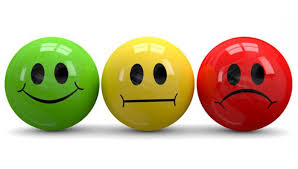 MUZYCZNE OPOWIEŚCI 15. V.  2020r.     – PIATEKRozpoczynamy od rozgrzewki i ćwiczeń ruchowych BĘDZIEMY DZIŚ ĆWICZYĆ PRZY SKOCZNEJ PIOSENCE Zapraszam  !!!„Prawa  -  Lewa”https://www.youtube.com/watch?v=mO03jLcA2XMProszę by dzieci zamknęły oczy i wyobraziły sobie, jakie wydarzenia i emocje wyraża muzyka.Po wysłuchaniu utworu proszę, aby krótko opowiedziały o swoich uczuciach.Proszę o wysłuchanie utworu  „Comedian ‘s galop” https://www.youtube.com/watch?v=4kFuU2rmJZUproszę dać dziecku po jednej wstążce lub pasku bibułypodczas słuchania utworu dzieci poruszają się w rytm muzyki, ilustrują ruchem i gestem dźwięki muzyki.Zabawa muzyczna – „Ilustrujemy ruchem”              Piotr Czajkowski  -  Walc kwiatówhttps://www.youtube.com/watch?v=GC7PycSBILcRozwijanie ekspresji ruchowejDoskonalenie umiejętności wyrażania dźwięków za pomocą ruchuRozwijanie wrażliwości muzycznejćwiczenia do wykonania kartach pracyKarta pracy  cz. 4 str.23.a. Doskonalenie sprawności motoryki małejRozwijanie wyobraźniĆwiczenie koordynacji wzrokowo – ruchowejkącik grafomotorycznyKarta pracy  cz. 4 str.28. a.Kolorowanie pól zgodnie z zauważoną regułąZapraszam na zabawęZABAWA  - Masażyk (w parach: rodzic – dziecko ) na plecach na poprawę nastroju.PIZZA [Dziecko leży na brzuchu]Najpierw sypiemy mąkę [Przebieramy po jego plecach opuszkami palców obu dłoni]zgarniamy ją [brzegami obu dłoni wykonujemy ruchy zagarniające]lejemy oliwę [rysujemy palcem falistą linię, począwszy od karku aż do dolnej części pleców]dodajemy szczyptę soli [lekko je szczypiemy]no... może dwie, trzy.Wyrabiamy ciasto [z wyczuciem ugniatamy boki dziecka]wałkujemy [wodzimy dłońmi zwiniętymi w pięści po jego plecach w górę i w dół]wygładzamy placek [gładzimy je]i na wierzchu kładziemy:pomidory, [delikatnie stukamy dłońmi zwiniętymi w miseczki]krążki cebuli, [rysujemy koła]oliwki, [naciskamy palcem w kilku miejscach]... [dziecko samo wymyśla co dodajemy do pizzy]posypujemy serem [szybko muskamy dziecko po plecach opuszkami palców obu dłoni](parmezanem, mozzarellą)i... buch! do pieca. [Przykrywamy sobą dziecko i na chwilę pozostajemy w tej pozycji-dopóki dziecko ma na to ochotę]Wyjmujemy i kroimy: [Kroimy plecy brzegiem dłoni]dla mamusi, dla tatusia,dla babci, dla bratadla Matyldy... a teraz [dziecko wymyśla, dla kogo jeszcze będą kawałki pizzy]polewamy keczupem, [kreślimy palcem na plecach linię z pętelkami]i... zjadamy... mniam, mniam, mniam.           [Gdy rodzice bawią się z dzieckiem, w tym momencie następuje zwykle cała gama połączonych z całowaniem dziecka, delikatnym naśladowaniem gryzienia]Dla chętnych !!!!!NAUKA PIOSENKI w języku angielskim -https://supersimple.com/song/my-happy-song-featuring-noodle-pals/SONG LYRICSThis is my happy song.
I like to sing it all day long.
I’ll teach you the words.
Then youcansingalong.Happy, happy, happy.
Happy, happy, happy, happy, happy.
Happy, happy, happy, happy, happy, happy, happy, happy.
Happy, happy, happy, happy, happy.Great! Let’s try it again!This is my happy song.
I like to sing it all day long.
I’ll teach you the words.
Then you can sing along.Let’s try a high voice.                   KTO CHCE  -  KTO POTRAFI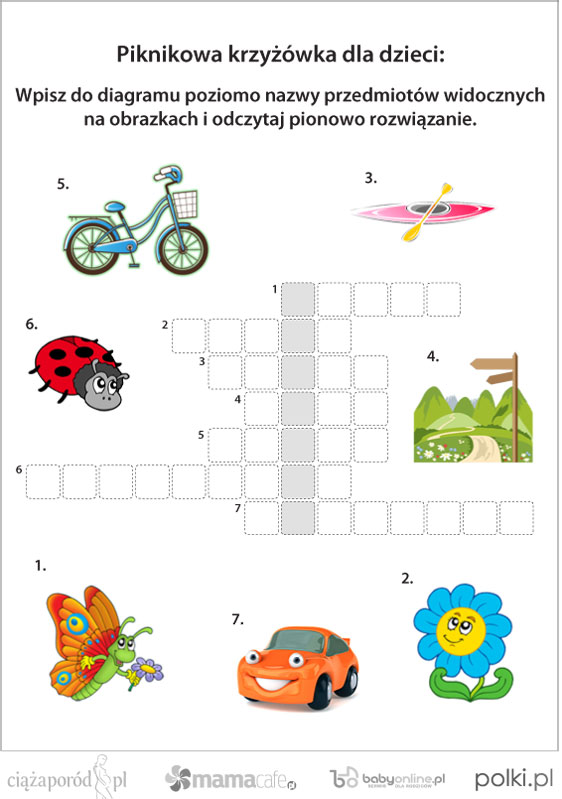 Zabawa z kodowaniem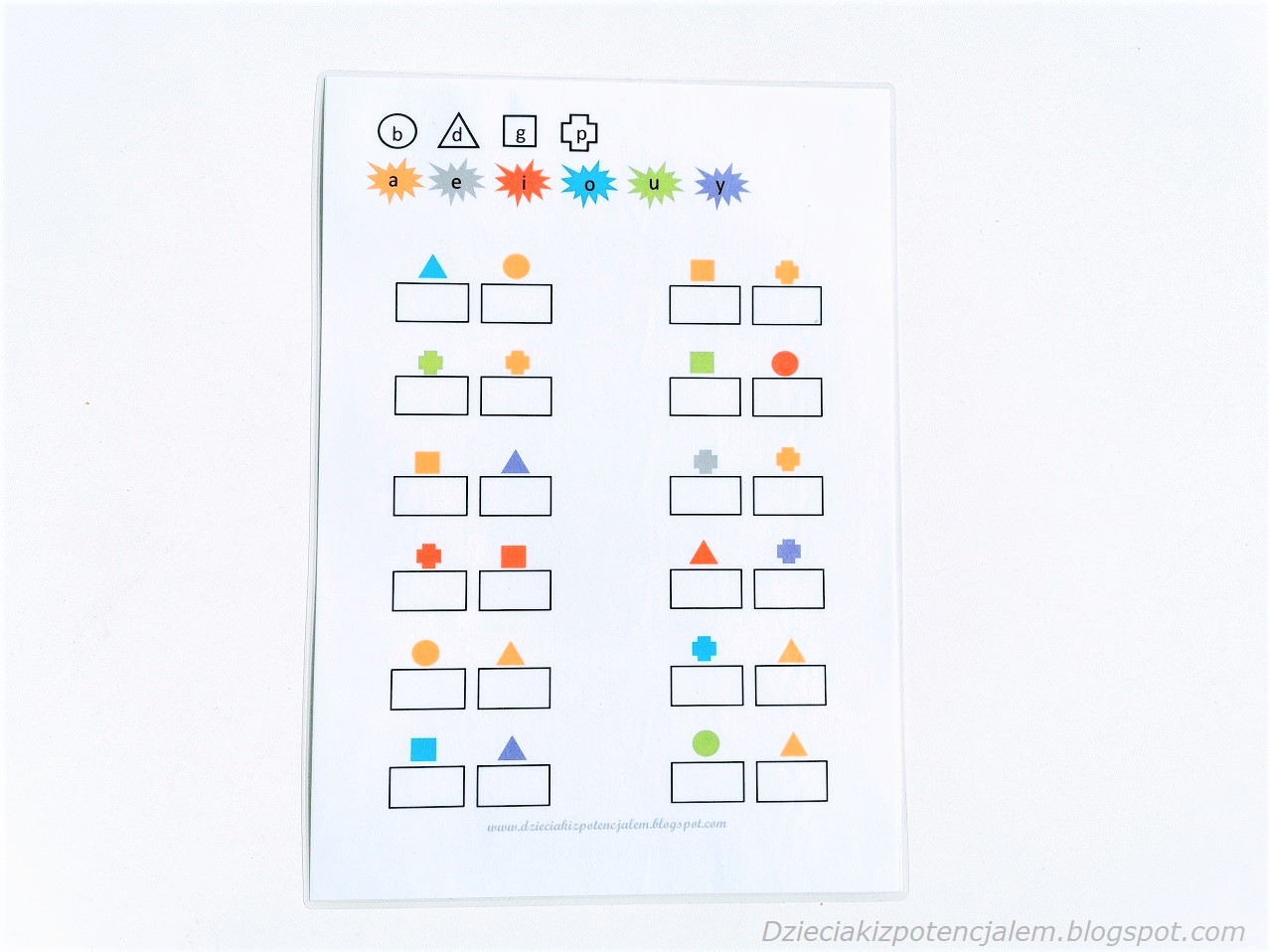 Wpisz odpowiednie cyfry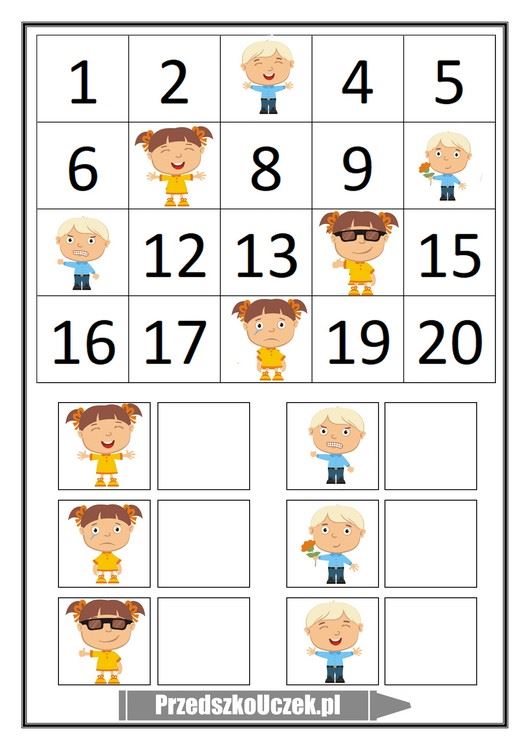 List od przyjaciela”.POWODZENIA !!!!!!!!!!!! 